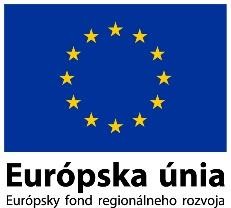 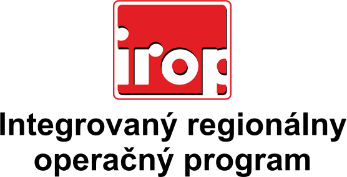 Zoznam odborných hodnotiteľovZoznam odborných hodnotiteľovKód výzvyMená odborných hodnotiteľovVýzva:IROP-PO7-SC71-2021-771. posudzované obdobieIng. Peter BielVýzva:IROP-PO7-SC71-2021-771. posudzované obdobieIng. Anna BeníkováVýzva:IROP-PO7-SC71-2021-771. posudzované obdobieIng. Rastislav MochnackýVýzva:IROP-PO7-SC71-2021-771. posudzované obdobieIng. Jozef KorbaVýzva:IROP-PO7-SC71-2021-771. posudzované obdobieIng. Marek HarčárVýzva:IROP-PO7-SC71-2021-771. posudzované obdobieMgr. Jana Frenová, PhD.Výzva:IROP-PO7-SC71-2021-771. posudzované obdobieIng. Roman ŽemberaVýzva:IROP-PO7-SC71-2021-771. posudzované obdobieMgr. Patrik SaxaVýzva:IROP-PO7-SC71-2021-771. posudzované obdobieIng. Jozef UrigaVýzva:IROP-PO7-SC71-2021-771. posudzované obdobieIng. Marek Angelovič, PhD.Výzva:IROP-PO7-SC71-2021-771. posudzované obdobieIng. Martin MasárVýzva:IROP-PO7-SC71-2021-771. posudzované obdobieIng. Alena Martincová